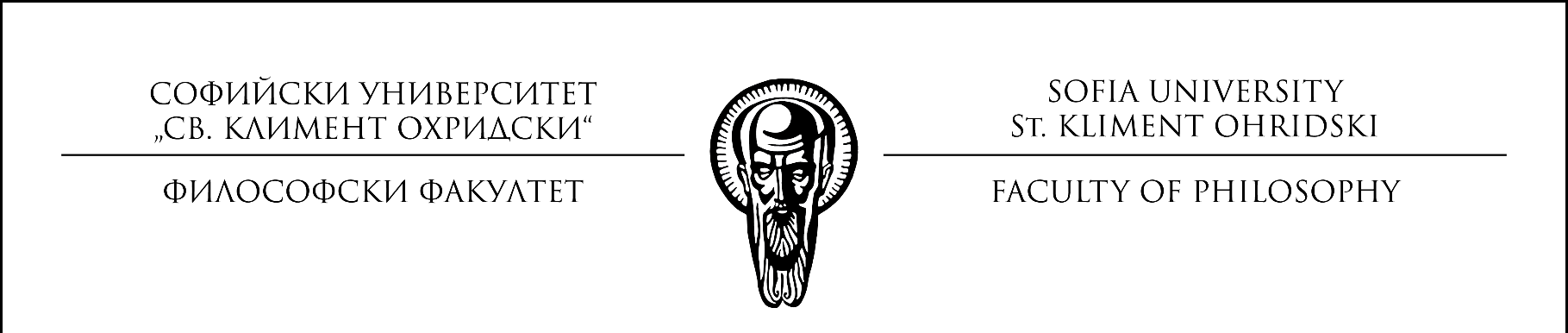 Вх. № .............../..........2023 г.		ДО ДЕКАНА НА ФИЛОСОФСКИ ФАКУЛТЕТ					СУ „Св. Кл. Охридски”МОЛБАот ........................................................................................................................................................(име, презиме, фамилия)ЕГН……………………………………………Адрес: ..............................................................................................................................................................тел.:.............................................., e-mail: ……..……………………………..……………………………..Завършено средно образование: училище:…………………………………………………….….град: ....................................., година на завършване:...............,  среден успех: ……………………Завършено висше образование:...............................................................................................................................................................						(наименование на ВУ, град)			.................................................................. ............................................................................................						(специалност).................................................................................../..........................................................................(среден успех от дипломата)                                 /                                 (успех от държавен изпит)Моля да бъда записан като курсист в Университетската образователна програма за третата възраст. Избирам следните курсове, посочени от мен в таблицата по реда на предпочитанията.Декларация: 1. Редът на курсовете съм попълнил/а собственоръчно в съответствие с моите желания и поемам всички последици от евентуално допуснати от мен технически грешки. 2. Информиран/а съм, ако бъда приет според класирането в програмата, ще спазвам условията за нейното провеждане, като ще посещавам редовно съответните курсове. 3. На основание чл.4, ал.1, т.2 от Закона за защита на личните данни (ЗЗЛД) декларирам, че доброволно предоставям личните си данни и давам своето съгласие СУ "Св. Климент Охридски" да обработва същите в качеството на администратор на лични данни за служебно ползване и съм запознат(а) с целите на обработване на личните ми данни.Подпис на кандидатстващия:……………..............Списък на курсовете (септември - октомври 2023 година)№Курс12345№Название на курсаПреподавател1Психологическа периодизация на човешкия цикъл. Общуване и приемственост между поколениятаПроф. д.пс.н. Иван Димитров2История на идеите и ценноститеПроф. д-р Димитър Денков3Мъдростта на годините: граничната ситуацияПроф. д.ф.н. Георги Каприев4Психология на здравето – здравословно хранене, физическа активност и благополучиеПроф. д.пс.н. Соня КарабельоваЦветана Николова5Политики и политически институцииДоц. д-р Борис Попиванов6Животът с другите: признание, достойнство, форми на взаимностДоц. д-р Валентина Кънева7Електорални изследвания и обществено мнение в БългарияД-р Димитър Ганев8Съвременни информационни и комуникационни технологииД-р Петър Миладинов9Социално включване на възрастните хораДоц. д-р Елена Калфова